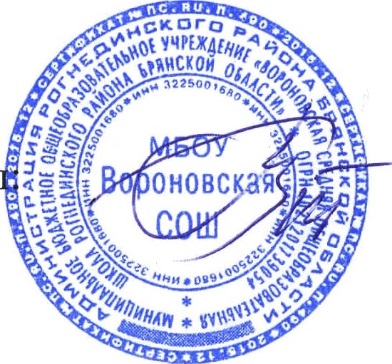 Директор      Пижурин С.В.Годовой учебный план общего образования обучающихся с умственной отсталостью (интеллектуальными нарушениями):V-IX классыГодовой учебный план общего образования обучающихся с умственной отсталостью (интеллектуальными нарушениями):V-IX классыГодовой учебный план общего образования обучающихся с умственной отсталостью (интеллектуальными нарушениями):V-IX классыГодовой учебный план общего образования обучающихся с умственной отсталостью (интеллектуальными нарушениями):V-IX классыГодовой учебный план общего образования обучающихся с умственной отсталостью (интеллектуальными нарушениями):V-IX классыГодовой учебный план общего образования обучающихся с умственной отсталостью (интеллектуальными нарушениями):V-IX классыГодовой учебный план общего образования обучающихся с умственной отсталостью (интеллектуальными нарушениями):V-IX классыГодовой учебный план общего образования обучающихся с умственной отсталостью (интеллектуальными нарушениями):V-IX классыГодовой учебный план общего образования обучающихся с умственной отсталостью (интеллектуальными нарушениями):V-IX классыГодовой учебный план общего образования обучающихся с умственной отсталостью (интеллектуальными нарушениями):V-IX классыГодовой учебный план общего образования обучающихся с умственной отсталостью (интеллектуальными нарушениями):V-IX классыГодовой учебный план общего образования обучающихся с умственной отсталостью (интеллектуальными нарушениями):V-IX классыГодовой учебный план общего образования обучающихся с умственной отсталостью (интеллектуальными нарушениями):V-IX классыГодовой учебный план общего образования обучающихся с умственной отсталостью (интеллектуальными нарушениями):V-IX классыГодовой учебный план общего образования обучающихся с умственной отсталостью (интеллектуальными нарушениями):V-IX классыГодовой учебный план общего образования обучающихся с умственной отсталостью (интеллектуальными нарушениями):V-IX классыГодовой учебный план общего образования обучающихся с умственной отсталостью (интеллектуальными нарушениями):V-IX классыПредметныеобластиПредметныеобластиКлассыУчебные предметыКлассыУчебные предметыКоличество часов в годКоличество часов в годКоличество часов в годКоличество часов в годКоличество часов в годКоличество часов в годКоличество часов в годКоличество часов в годКоличество часов в годКоличество часов в годКоличество часов в годКоличество часов в годКоличество часов в годПредметныеобластиПредметныеобластиКлассыУчебные предметыКлассыУчебные предметыVVVIVIVIIVIIVIIIVIIIIXIXВсегоВсегоВсегоОбязательная частьОбязательная частьОбязательная частьОбязательная часть1. Язык и1. Язык и1.1. Русский язык1.1. Русский язык136136136136136136136136136136680680речеваяречевая1.2. Чтение1.2. Чтение136136136136136136136136136136680680практикапрактика(Литературное чтение)(Литературное чтение)2. Математика2. Математика2.1. Математика2.1. Математика1361361361361021021021021021025785782.2. Информатика2.2. Информатика----3434343434341021023.3.3.1. Природоведение3.1. Природоведение68686868------136136ЕстествознаниеЕстествознание3.2. Биология3.2. Биология--6868686868682042043.3. География3.3. География--68686868686868682722724. Человек4. ЧеловекМир историиСоциально-бытовая ориентировка(СБО)История отечестваМир историиСоциально-бытовая ориентировка(СБО)История отечества343468346834686868686868686868686868686868272204682722045. Искусство5. Искусство5.1. Изобразительное искусство5.1. Изобразительное искусство6868---------68685.2. Музыка5.2. Музыка3434---------34346. Физическая культура6. Физическая культура6.1. Физическая культура6.1. Физическая культура1021021021021021021021021021021025105107. Технологии7. Технологии7.1. Профильный труд7.1. Профильный труд20420420420423823827227227227227211901190ИтогоИтого9189189529529869861020102010201020102049984998Часть, формируемая участниками образовательных отношенийЧасть, формируемая участниками образовательных отношенийЧасть, формируемая участниками образовательных отношенийЧасть, формируемая участниками образовательных отношений6868686868686868686868340340Максимально допустимая годовая нагрузка (при 5-дневной учебной неделе)Максимально допустимая годовая нагрузка (при 5-дневной учебной неделе)Максимально допустимая годовая нагрузка (при 5-дневной учебной неделе)Максимально допустимая годовая нагрузка (при 5-дневной учебной неделе)98698610201020108810881122112211221122112253385338Коррекционно-развивающая область (коррекционные занятия)Коррекционно-развивающая область (коррекционные занятия)Коррекционно-развивающая область (коррекционные занятия)Коррекционно-развивающая область (коррекционные занятия)20420420420420420420420420420420410201020Внеурочная деятельность:Внеурочная деятельность:Внеурочная деятельность:Внеурочная деятельность:136136136136136136136136136136136680680Всего к финансированиюВсего к финансированиюВсего к финансированиюВсего к финансированию1326132613601360142814281462146214621462146270387038Недельный учебный план образования обучающихся с умственной отсталостью (интеллектуальными нарушениями): В-1V-IX классыНедельный учебный план образования обучающихся с умственной отсталостью (интеллектуальными нарушениями): В-1V-IX классыНедельный учебный план образования обучающихся с умственной отсталостью (интеллектуальными нарушениями): В-1V-IX классыНедельный учебный план образования обучающихся с умственной отсталостью (интеллектуальными нарушениями): В-1V-IX классыНедельный учебный план образования обучающихся с умственной отсталостью (интеллектуальными нарушениями): В-1V-IX классыНедельный учебный план образования обучающихся с умственной отсталостью (интеллектуальными нарушениями): В-1V-IX классыНедельный учебный план образования обучающихся с умственной отсталостью (интеллектуальными нарушениями): В-1V-IX классыНедельный учебный план образования обучающихся с умственной отсталостью (интеллектуальными нарушениями): В-1V-IX классыНедельный учебный план образования обучающихся с умственной отсталостью (интеллектуальными нарушениями): В-1V-IX классыНедельный учебный план образования обучающихся с умственной отсталостью (интеллектуальными нарушениями): В-1V-IX классыНедельный учебный план образования обучающихся с умственной отсталостью (интеллектуальными нарушениями): В-1V-IX классыНедельный учебный план образования обучающихся с умственной отсталостью (интеллектуальными нарушениями): В-1V-IX классыНедельный учебный план образования обучающихся с умственной отсталостью (интеллектуальными нарушениями): В-1V-IX классыНедельный учебный план образования обучающихся с умственной отсталостью (интеллектуальными нарушениями): В-1V-IX классыНедельный учебный план образования обучающихся с умственной отсталостью (интеллектуальными нарушениями): В-1V-IX классыНедельный учебный план образования обучающихся с умственной отсталостью (интеллектуальными нарушениями): В-1V-IX классыНедельный учебный план образования обучающихся с умственной отсталостью (интеллектуальными нарушениями): В-1V-IX классыНедельный учебный план образования обучающихся с умственной отсталостью (интеллектуальными нарушениями): В-1V-IX классыПредметныеобластиКлассыУчебные предметыКлассыУчебные предметыКлассыУчебные предметыКлассыУчебные предметыКоличество часов в неделюКоличество часов в неделюКоличество часов в неделюКоличество часов в неделюКоличество часов в неделюКоличество часов в неделюКоличество часов в неделюКоличество часов в неделюКоличество часов в неделюКоличество часов в неделюКоличество часов в неделюКоличество часов в неделюКоличество часов в неделюПредметныеобластиКлассыУчебные предметыКлассыУчебные предметыКлассыУчебные предметыКлассыУчебные предметыVVVIVIVIIVIIVIIIVIIIIXIXIXВсегоВсегоОбязательная частьОбязательная частьОбязательная частьОбязательная частьОбязательная частьОбязательная частьОбязательная частьОбязательная частьОбязательная частьОбязательная частьОбязательная частьОбязательная частьОбязательная частьОбязательная частьОбязательная частьОбязательная частьОбязательная частьОбязательная часть1. Язык и речевая1. Язык и речевая1. Язык и речевая1.1. Русский язык1.1. Русский язык444444444442020практика1.2. Чтение1.2. Чтение444444444442020(Литературное чтение)(Литературное чтение)2. Математика2.1. Математика2.1. Математика4444333333317172.2. Информатика2.2. Информатика1111111333. Естествознание3.1. Природоведение3.1. Природоведение2222-------443.2. Биология3.2. Биология--2222222663.3. География3.3. География--222222222884. Человек и4. Человек и4. Человек и4.1. Мир истории4.1. Мир истории--22-------22общество4.2. Социально-бытовая4.2. Социально-бытовая1111222222288Ориентировка (СБО)Ориентировка (СБО)4.3. История отечества4.3. История отечества----2222222665. Искусство5.1. Изобразительное5.1. Изобразительное22---------22искусствоискусство5.2. Музыка5.2. Музыка11---------116. Физическая6. Физическая6. Физическая6.1. Физическая культура6.1. Физическая культура333333333331515культура7. Технологии7. Технологии7. Технологии7.1. Профильный труд7.1. Профильный труд666677888883535ИтогоИтогоИтогоИтогоИтого2727282830303131313131147147Часть, формируемая участникамиЧасть, формируемая участникамиЧасть, формируемая участникамиЧасть, формируемая участникамиЧасть, формируемая участниками222222222221010образовательных отношенийобразовательных отношенийобразовательных отношенийобразовательных отношенийобразовательных отношений8. Изобразительное искусство8. Изобразительное искусство8. Изобразительное искусство8. Изобразительное искусство8. Изобразительное искусство22221122222999. Математика9. Математика9. Математика9. Математика9. Математика1111Максимальнодопустимая недельнаядопустимая недельная2929303032323333333333157157нагрузка (при 5-дневной учебной неделе)нагрузка (при 5-дневной учебной неделе)нагрузка (при 5-дневной учебной неделе)нагрузка (при 5-дневной учебной неделе)нагрузка (при 5-дневной учебной неделе)Коррекционно-развивающая область (коррекционные занятия)Коррекционно-развивающая область (коррекционные занятия)Коррекционно-развивающая область (коррекционные занятия)Коррекционно-развивающая область (коррекционные занятия)Коррекционно-развивающая область (коррекционные занятия)666666666663030Внеурочная деятельность:Внеурочная деятельность:Внеурочная деятельность:Внеурочная деятельность:Внеурочная деятельность:444444444442020Всего к финансированиюВсего к финансированиюВсего к финансированиюВсего к финансированиюВсего к финансированию3939404042424343434343207207